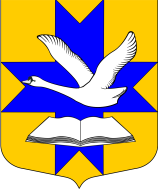 Администрация муниципального образованияБольшеколпанское сельское поселениеГатчинского муниципального районаЛенинградской областиПОСТАНОВЛЕНИЕ« 17» февраля 2014г.                                                                                                              №  40В соответствии с Уставом МО Большеколпанское сельское поселение Гатчинского муниципального района Ленинградской области, ПОСТАНОВЛЯЕТ:1. Внести следующие изменения в ведомственную целевую программу «Энергосбережение и повышение энергетической эффективности на территории Большеколпанского сельского поселения Гатчинского муниципального района Ленинградской области», далее «Программа»:- в названии Программы и далее по тексту слова «Энергосбережение и повышение энергетической эффективности на территории Большеколпанского сельского поселения Гатчинского муниципального района Ленинградской области» заменить на «Энергосбережение и повышение энергетической эффективности на территории муниципального образования Большеколпанское сельское поселение Гатчинского муниципального района Ленинградской области»- в п.3. цифры «6633,0» заменить цифрами «5313,0»;- в паспорте программы, в разделе «Объем и источники финансирования программы» слова «6633,0 тыс.руб.» заменить словами «5313,0 тыс.руб.», слова «2770,0 тыс.руб.» заменить словами «1450,0 тыс.руб.»;- в Приложении 2 к программе: в строке 2 столбца 6 цифры «2770» заменить цифрами «1450», в строке 2.11  столбца 6 цифры «412» заменить цифрами «312», в строке 2.12  вместо «Реконструкция уличного освещения с заменой провода на СИП и установкой 6 светильников д.Малые Колпаны, пер.Речной» читать «Монтаж линии уличного освещения в д.Большие Колпаны, от здания КНС до здания администрации», по столбцу 6 вместо «200» читать «100», в строке 2.13 столбца 6 цифры «422» заменить цифрами «238», в строке 2.14  вместо «Реконструкция уличного освещения замена провода на СИП, замена 52 светильников в д,Большие Колпаны, ул.30 лет Победы, ул.Комиссара Казначеева, ул.Садовая» читать «Реконструкция уличного освещения в д.Новое Хинколово», по столбцу 6 цифры «1616» заменить цифрами «680», в строке «Итого» по столбцу 6 цифры «2770» заменить цифрами «1450».2.  Настоящее постановление подлежит официальному опубликованию в средствах массовой информации и размещению на официальном сайте муниципального образования Большеколпанское сельское поселение.3. Контроль за выполнением настоящего постановления возложить на заместителя главы администрации Веселовского А.Е.Глава администрации    		                              М.В.БычининаУтверждена Постановлениемглавы администрации«17» февраля  .ВЕДОМСТВЕННАЯ ЦЕЛЕВАЯ ПРОГРАММА«ЭНЕРГОСБЕРЕЖЕНИЕ И ПОВЫШЕНИЕ ЭНЕРГЕТИЧЕСКОЙ ЭФФЕКТИВНОСТИ НА ТЕРРИТОРИИ МУНИЦИПАЛЬНОГО ОБРАЗОВАНИЯ БОЛЬШЕКОЛПАНСКОЕ СЕЛЬСКОЕ ПОСЕЛЕНИЕ ГАТЧИНСКОГО МУНИЦИПАЛЬНОГО РАЙОНА ЛЕНИНГРАДСКОЙ ОБЛАСТИ»2012 годРаздел 1 Анализ ситуации и обоснование целей и задач программыБольшеколпанское сельское поселение является энергозависимым муниципальным образованием, не располагает запасами традиционных углеводородных энергетических ресурсов. Производство электрической энергии за счет местных ресурсов отсутствует. Потребность в угле, природном газе полностью обеспечивается за счет поставок из других регионов, что ведет к удорожанию услуг. Местные виды топлива (торф, дрова, щепа) обеспечивают лишь около 5 % объема генерируемой тепловой энергии.Высокая стоимость коммунальных услуг в сочетании с относительно низкими доходами населения объясняют низкую долю оплаты населением данных услуг (87,9 % от реальной стоимости жилищно-коммунальных услуг). При слаборазвитой дорожной сети доступность базовых энергетических услуг для жителей малых отдаленных поселений минимальна. Подавляющее большинство населенных пунктов не обеспечиваются централизованно природным газом. Все это сдерживает строительство производственных объектов среднего и малого бизнеса, создание новых рабочих мест, развитие домостроения, социальной инфраструктуры, делает проживание некомфортным.Для топливно-энергетического комплекса поселения в настоящее время характерны следующие проблемы:значительный износ основных фондов, высокая аварийность оборудования, обусловленная превышением его ресурса и недостаточной технологической дисциплиной;значительная протяженность сетей;высокие потери при производстве и потреблении энергии, высокий расход первичных топливных ресурсов;несоответствие оснащенности объектов топливно-энергетического комплекса современному научно-техническому уровню;низкая платежеспособность потребителей;замедление и сокращение в условиях кризиса реконструкции и ввода новых производственных мощностей;зависимость от ввозимых извне энергоресурсов, незначительное использование местных (альтернативных традиционным углеводородам) видов топлива.В этой связи перспективными направлениями повышения эффективности использования и сбережения энергоресурсов в электроснабжении являются:модернизация электросетей в муниципальном районе. Оснащение сетей информационными и диагностическими системами;установка автоматизированных систем учета и регулирования расхода электрической энергии. Замена оборудования, приборов, светильников на менее энергоемкие. Установка систем автоматического управления освещением и использование рациональных (внепиковых) режимов;исключение случаев нерационального использования электрической энергии, несанкционированного подключения к источникам, несоблюдения норм и правил при проектировании и эксплуатации объектов.Сроки реализацииСроки реализации программы  2012-2014 годы.2. Финансово-экономическое обоснование ПрограммыФинансирование мероприятий Программы осуществляется за счет средств местного бюджета в соответствии с бюджетным законодательством Российской Федерации.3. Ресурсное обеспечение ПрограммыОсновой ресурсного обеспечения Программы являются финансовые средства. Объем финансирования мероприятий Программы представлен в паспорте Программы и составляет 5313,0 тыс. рублей.Объем финансирования Программы корректируется ежегодно в зависимости от возможностей местного бюджета. 4. Показатели эффективности ПрограммыВ ходе реализации мероприятий Программы к 2015 году должна быть достигнута реальная экономия потребления электрической энергии в размере 31,65 тыс. кВт/час. Ожидаемый экономический эффект от исполнения всех мероприятий Программы составит 4268 тыс. рублей в ценах 2012 года.ПАСПОРТ МУНИЦИПАЛЬНОЙ ПРОГРАММЫМуниципальная программа «Энергосбережение и повышение энергетической эффективности на территории муниципального образования Большеколпанское сельское поселение Гатчинского муниципального района Ленинградской области»Приложение №1Целевые показатели для оценки эффективностиреализации Программы Приложение №2Перечень мероприятий ПрограммыО внесении изменений в ведомственную целевую программу «Энергосбережение и повышение энергетической эффективности на территории Большеколпанского сельского поселения Гатчинского муниципального района Ленинградской области»Полное наименование программыМуниципальная программа «Энергосбережение и повышение энергетической эффективности на территории муниципального образования Большеколпанское сельское поселение Гатчинского муниципального района Ленинградской области» (далее- Программа)Основания для разработкиФедеральный закон от 23.11.2009 года № 261-ФЗ «Об энергосбережении и о повышении энергетической эффективности и о внесении изменений в отдельные законодательные акты Российской Федерации»;Энергетическая стратегия России до 2030 года, утвержденная распоряжением  Правительства  Российской Федерации от 13.11.2009 № 1715-р;постановление Правительства Российской Федерации от 31 декабря 2009 года № 1225 «О требованиях к региональным и муниципальным программам в области энергосбережения и повышения энергетической эффективности»;           распоряжение Правительства Ленинградской области от 05.07.2010 года № 331-р «О разработке проекта региональной программы «Энергосбережение и повышение энергетической эффективности Ленинградской области на 2010-2015 годы и на перспективу до 2020 года»;       Период реализации 2012-2014 годыЦель -стимулирование рационального использования энергетических ресурсов и повышение энергетической эффективности экономики района;-создание экономических и организационных условий для эффективного использования энергетических ресурсов.Задачи программы-обеспечение перехода  на энергосберегающий режим функционирования учреждений и предприятий  в целях сокращения бюджетных расходов;-снижение потерь при производстве, передаче и потреблении тепловой и электрической энергии путем модернизации объектов с переходом к применению инновационных технологий и оборудования.Объем и источники финансирования программыОбщий объем финансирования программы- 5313,0 тыс.руб., из них:-местного бюджета- 5313,0 тыс.руб., в том числе,По годам:Средства местного бюджета2012 год- 1278,0 тыс.руб.,подраздел 0503 ЦС 7954000,2013 год- 2585,0 тыс.руб.,подраздел 0503 ЦС 7954000,2014 год- 1450,0 тыс.руб., подраздел 0503 ЦС 7954000.Планируемые показатели выполнения программыснижение затрат при потреблении всех видов ресурсов ежегодно не менее 3 %.Заказчик программыАдминистрация Большеколпанского сельского поселения Гатчинского муниципального района Ленинградской областиПредставитель заказчика программыЗаместитель Главы администрации Большеколпанского сельского поселения Гатчинского муниципального района Ленинградской областиОсновной исполнитель и участники программыИсполнитель:-Администрация Большеколпанского сельского поселения;- Ресурсоснабжающие организации;Участники программы:- муниципальное образование.Фамилия, имя, отчество, должность, номер телефона руководителя, представителя заказчикаГлава администрации Большеколпанского сельского поселения Гатчинского муниципального района Ленинградской области Бычинина Марина Валентиновна, 8(81371)61-879Заместитель Главы администрации Большеколпанского сельского поселения Гатчинского муниципального района Ленинградской области Веселовский Артем Евгеньевич 8(81371)62-005Система организации контроля за выполнением программыАдминистрация Большеколпанского сельского поселения:- принимает решение о распределении средств;- согласовывает сметы на проведение работ;- принимает выполненные работы по форме КС-2 и КС-3;Ресурсоснабжающая организация:- принимает совместно с администрацией выполненные работы (по согласованию).РазработчикАдминистрация Большеколпанского сельского поселения№ 
п/пНаименование показателяЕд. 
изм.Значение показателя по годам:Значение показателя по годам:Значение показателя по годам:№ 
п/пНаименование показателяЕд. 
изм.2012201320141. Экономия потребления         
электрической энергии,       
в том числе:                 тыс.  
кВт/час192,01186,24180,47№ппНаименование мероприятияИсполнительОбъем финансирования по годам(тыс. руб.)Объем финансирования по годам(тыс. руб.)Объем финансирования по годам(тыс. руб.)Срок выпол-нения, годИсточник финанси-рования№ппНаименование мероприятияИсполнитель201220132014Срок выпол-нения, годИсточник финанси-рования123456781Информационное обеспечение мероприятий по энергосбережению и повышению энергетической эффективностиАдминистрация МО Большеколпанское сельское поселение---2012-2014-2Модернизация системы уличного освещенияАдминистрация МО Большеколпанское сельское поселение1278258514502012-2014средства местного бюджета в том числе:2.1Реконструкция уличного освещения от ТП-69 с заменой провода на СИП и установкой 15 светильников  в д.ВопшаАдминистрация МО Большеколпанское сельское поселение255средства местного бюджета2.2Строительство линии уличного освещения с установкой  40 светильников в с.Никольское, ул.Парковая, ул.Мира, ул.Набережная, ул.Лесная,  ул.Молодежная, ул.Садовая, пер.Киевский (ТП-151)Администрация МО Большеколпанское сельское поселение843средства местного бюджета2.3Разработка проекта уличного освещения в д.Химози, ул.Полевая, ул.Лесная, ул.Крайняя 1,2,3,4 линииАдминистрация МО Большеколпанское сельское поселение60средства местного бюджета2.4Услуги по передаче данныхАдминистрация МО Большеколпанское сельское поселение60средства местного бюджета2.5Ремонт и техническое обслуживание сетей уличного освещенияАдминистрация МО Большеколпанское сельское поселение60средства местного бюджета2.6Реконструкция уличного освещения в д.Большие Колпаны ул.30 лет Победы, ул.Садовая, ул.Казначеева с заменой 91 светильникаАдминистрация МО Большеколпанское сельское поселение1300средства местного бюджета2.7Строительство линии уличного освещения с установкой 12 светильников в д.Химози, ул.Полевая, 1,2,3,4 линииАдминистрация МО Большеколпанское сельское поселение1030средства местного бюджета2.8Реконструкция уличного освещения с заменой провода на СИП и установкой  6 светильников  в д.Старые ЧерницыАдминистрация МО Большеколпанское сельское поселение135средства местного бюджета2.9Услуги по передаче данныхАдминистрация МО Большеколпанское сельское поселение60средства местного бюджета2.10Ремонт и техническое обслуживание сетей уличного освещенияАдминистрация МО Большеколпанское сельское поселение60средства местного бюджета2.11Монтаж  линии уличного освещения с установкой 6 светильников в д.Парицы, ул.СредняяАдминистрация МО Большеколпанское сельское поселение312средства местного бюджета2.12Монтаж линии уличного освещения в д.Большие Колпаны, от здания КНС до здания администрацииАдминистрация МО Большеколпанское сельское поселение100средства местного бюджета2.13Разработка проекта, стро-ительство линии уличного освещения установка  6 светильников в д.Парицы, ул.ЖелезнодорожнаяАдминистрация МО Большеколпанское сельское поселение238средства местного бюджета2.14Реконструкция уличного освещения в д.Новое ХинколовоАдминистрация МО Большеколпанское сельское поселение680средства местного бюджета2.15Услуги по передаче данныхАдминистрация МО Большеколпанское сельское поселение60средства местного бюджета2.16Ремонт и техническое обслуживание сетей уличного освещенияАдминистрация МО Большеколпанское сельское поселение60средства местного бюджета3Введение режима экономного использования холодной воды, электрической и тепловой энергии.руководители учреждений ---2012-2014-4При проведении договорной кампании строго придерживаться утвержденных лимитов по электроэнергиируководители учреждений бюджетной сферы  муниципального района---2012-2014-5При составлении смет затрат на оплату элект роэнергии учитывать фактический расход за предшествующие года.руководители учреждений бюджетной сферы  муниципального района---2012-2014-6Организация работ по оснащению жилых до мов в жилищном фонде, в том числе многоквар тирных домов, коллек тивными общедомовыми приборами учета воды, тепловой энергии (включая проведение разъяснительной работы с гражданами, прожива ющими в таких жилых домах и квартирах по переходу на расчет по показаниям приборов учета)Администрация МО Большеколпанское сельское поселение, управляющие компании, ТСЖ. ---2012-2014-Итого:127825851450